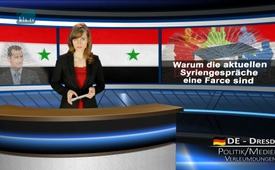 Почему актуальные переговоры по Сирии являются фарсом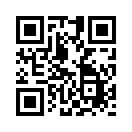 20 апреля 2016 года Швейцарское радио и телевидение, поместило на своей странице в интернете следующее сообщение: «Переговоры по Сирии в Женеве достигли нулевой отметки».20 апреля 2016 года Швейцарское радио и телевидение, поместило на своей странице в интернете следующее сообщение: «Переговоры по Сирии в Женеве достигли нулевой отметки». Глава делегации от оппозиции Рияд Хиджаб сказал: Его делегация не может оставаться в Женеве, когда режим Асада подвергает бомбардировкам гражданское население и блокирует жилые районы, в которых население голодает. Как напоминание: Делегация оппозиции под названием „Высший комитет по переговорам» или ВКП – как сообщила газета Deutsche Wirtschafts Nachrichten от 31 января – была основана как представитель интересов Саудовской Аравии в декабре 2015 года. Она состоит из бойцов экстремистских организаций, которые хотят свергнуть сирийского президента Асада. В Сирии представители оппозиционной делегации абсолютно неизвестны, пишет газета Deutsche Wirtschafts Nachrichten 

Вопреки всему именно эта, как утверждают «важнейшая» оппозиционная делегация, сумела заблокировать переговоры по Сирии. Шведско-итальянский уполномоченный ООН по Сирии Стефан де Мистура был сильно разочарован, сообщило SRF. Так почему же словам этой сомнительной делегации вообще придаётся значение? Если бы посредник ООН, например, взял за основу доклад канадского наблюдателя за выборами, который присутствовал на парламентских выборах в Сирии 13 апреля этого года, он относительно Асада, вероятно, пришёл бы к другому заключению. Канадская делегация наблюдателей пришла к выводу, что, я цитирую: «правительство Сирии является на предстоящих основополагающих переговорах силой, которой стоит доверять». Затем в докладе указывается, цитата: «Если сегодня сирийское правительство посылает своих представителей в Женеву, оно имеет для этого мандат сирийских граждан. С другой стороны, делегация оппозиции, состоящая из «головорезов», собранных США и Саудовской Аравией в последнюю минуту, не имеет никакого мандата вообще от сирийцев, страдающих на территориях, занятых этими «повстанцами». В этих регионах не проводилось никаких выборов. Западными правительствами, такими как США, выборы в Сирии, с явкой населения в 58%, не признаются, хотя в самих США явка на выборах составила всего лишь 48%.“

Это то, что касается сообщения канадского наблюдателя за выборами. Но очевидно, что сейчас ни ООН, ни западные средства массовой информации, ни политики не заинтересованы в таких голосах против, которые представляют Асада в другом свете, потому что с начала сирийского конфликта президент Сирии клеймился как жестокий диктатор, который идёт против миролюбивых демонстрантов с силой оружия. Применяет против своего же собственного населения химическое оружие и бочковые бомбы, морит своё население голодом и т.д. Однако, такие серьёзные обвинения не проверялись по журналистским принципам и не ставились под сомнение. И ни тогда, когда было доказано, что химическое оружие в 2013 году не применялось сирийскими правительственными войсками.
Но как собственно, началась вся эта демонизация Асада, который долгое время считался реформатором Сирии? Началось с того, что в ходе отдельных демонстраций весной 2011 года на американской платформе компаний Aвaaз было объявлено о жестоком обращении Асада с мирными жителями. Это утверждение было затем дружно подхвачено западными СМИ. Таким образом, была легитимирована демонизация Асада. За месяц до этого Авааз уже заметно сопровождала кампанию свержения режима Каддафи в Ливии. Хотя Авааз преподносит себя 100% независимой, обнаружены следующие связи этой организации: с фондами Рокфеллера и Билл Гейтса, с фондом Джорджа Сороса, а также с такими международно-активными политическими организациями, как "Международная кризисная группа".
Немецкий независимый журналист Иоахим Гильярд подытожил свои подробные и открытые расследования начала сирийского конфликта следующим образом, цитата:
„Многочисленные сообщения и количество убитых полицейских и солдат доказывают, что эскалация насилия с самого начала нагнеталась нападениями со стороны вооруженных противников правительства. С самого начала параллельно ненасильственным протестам в горячих точках уже были столкновения, похожие на гражданскую войну, которые у нас в стране были практически скрыты. Хотя в первый месяц треть убитых были полицейские и солдаты, почти год никто ничего не знал о вооруженных нападениях на общественные здания на ряду с демонстрациями, о засадах и перестрелках. Вместо этого создавалось впечатление, что армия идёт с тяжелым оружием против мирных демонстрантов". 

Точно также, как утверждение, что Асад применил силу против мирного населения, должно быть поставлено под сомнение и пересмотрено, так и все остальные обвинения против Асада должны быть тоже пересмотрены. Подробности вы можете найти, пройдя по показанным на экране ссылкам.
Будь то мирные переговоры или другие мирные усилия вокруг Сирийского конфликта, в конце концов есть много признаков того, что это давно запланированные, заранее подготовленные и организованные действия. Президент Сирии Башар аль-Асад должен быть свергнут. Глобальный стратег США и советник президента Збигнев Бжезинский оправдывает это тем, что Сирия является стратегическим плацдармом для Центральной Азии - региона, где будет решаться соотношение сил в мире.от dd.Источники:www.srf.ch/news/international/die-syriengespraeche-in-genf-haben-den-nullpunkt-erreicht
www.wsws.org/de/articles/2016/02/25/syri-f25.html
http://deutsche-wirtschafts-nachrichten.de/2016/01/31/saudi-arabien-macht-syrien-verhandlungen-der-un-zur-farce/
http://jomenschenfreund.blogspot.ch/2016/04/parlamentswahlen-in-syrien.htmlhttp://peds-ansichten.de/2016/03/avaaz-und-der-krieg-gegen-syrien/
www.linksdiagonal.de/2013/02/07/muss-nur-noch-schnell-die-welt-retten-avaaz/
http://jghd.twoday.net/stories/syrien-der-gefaehrliche-mythos-einer-friedlichen-revolution
http://www.nrhz.de/flyer/beitrag.php?id=17883

www.kla.tv/8233- Выборы в Сирии – какое отношение имеют западные СМИ к истории об осле
www.kla.tv/7916- Интервью ARD с Асадом – журналистская работа на низшем уровне
www.kla.tv/7789- Искажение реальности западными СМИ на примере из города Алеппо в Сирии  
www.kla.tv/7696- Сирийский конфликт – Почему близится эскалация отношений НАТО с Россией 
www.kla.tv/7632- Индийский посол опровергает официальную версию к войне в Сирии 
www.kla.tv/7542- Оценка Кристофа Хёрстеля к сообщению Amnesty к военным действиям в Сирии 
www.kla.tv/7510- Сообщение Amnesty к военным действиям в Сирии нужно рассматривать с осторожностью
www.kla.tv/7479- Что же там было с Ливией, и что с Сирией?
www.kla.tv/6933- Предполагаемые бочковые бомбы Асада – информационная война Запада?
www.kla.tv/6839- Асад о терроризме и кризисе беженцев: «Двойные масштабы Европы не приемлемы!»“
www.kla.tv/1543- Интервью с президентом АсадомМожет быть вас тоже интересует:#Billgates-ru - Gates - www.kla.tv/BillGates-ru

#BillGates-ru - Билл Гейтс - www.kla.tv/BillGates-ru

#GeorgeSoros-ru - Джордж Сорос - www.kla.tv/GeorgeSoros-ruKla.TV – Другие новости ... свободные – независимые – без цензуры ...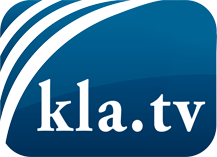 О чем СМИ не должны молчать ...Мало слышанное от народа, для народа...регулярные новости на www.kla.tv/ruОставайтесь с нами!Бесплатную рассылку новостей по электронной почте
Вы можете получить по ссылке www.kla.tv/abo-ruИнструкция по безопасности:Несогласные голоса, к сожалению, все снова подвергаются цензуре и подавлению. До тех пор, пока мы не будем сообщать в соответствии с интересами и идеологией системной прессы, мы всегда должны ожидать, что будут искать предлоги, чтобы заблокировать или навредить Kla.TV.Поэтому объединитесь сегодня в сеть независимо от интернета!
Нажмите здесь: www.kla.tv/vernetzung&lang=ruЛицензия:    Creative Commons License с указанием названия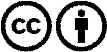 Распространение и переработка желательно с указанием названия! При этом материал не может быть представлен вне контекста. Учреждения, финансируемые за счет государственных средств, не могут пользоваться ими без консультации. Нарушения могут преследоваться по закону.